Publicado en Granada el 02/11/2022 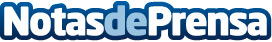 La asesoría granadina Escoem impulsará las iniciativas de CajaGranada FundaciónEsta colaboración permitirá impulsar y progresar en las actuaciones de la Fundación a través de cuatro líneas estratégicas: cultura, acción social, educación y medioambienteDatos de contacto:Álvaro Iáñez958535565Nota de prensa publicada en: https://www.notasdeprensa.es/la-asesoria-granadina-escoem-impulsara-las Categorias: Comunicación Sociedad Andalucia Solidaridad y cooperación Consultoría http://www.notasdeprensa.es